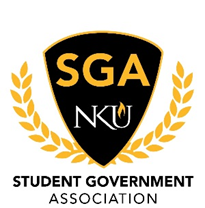 February 5th, 2018MinutesCall to orderPresident Sami Dada called to order the regular meeting of the NKU Student Government Association at 3:35 p.m. on February 5th, 2018 in Governance Room (SU 104).Roll callSecretary of Administration Ethan Losier conducted a roll call. Executive Team Present: Sami Dada, Erica Bluford, Hannah Edelen, Taylor Gagne, Ethan Losier, and Carter VaughnExecutive Members Absent: Executive Members Excused: Senators Present: Kolawole Akinrele, Roberto Amazendes, Rebecca Ammerman, Jake Anderson, Iain Applebee, Chinedu Asinugo, Gillermo Benitez Ramirez, Evan Berkemeyer Paula Marie Gagne, Madison Jones, Madison Juarez, Jarrett Lopez, Janiah Miller, Adja Ndoye, Mick Nelson, Onyi Okorie, Travis Roy, Shelby Sanford, Nahawa Sesay, Jachelle Sologuren, Jeremy Sweet, Allison Vesgas, Alexandria Voland, Noel Waltz, Lindsay Wright Senators Absent: Titillayo AkakpoSenators Excused: Brenda Moran and Adam ZarnowskiJustices Present: Christian Dichoso, Haley Madden, Hunter Poindexter and Lindsay WrightJustices Absent: Benjamin SanningJustices Excused: Guests Present: Pledge of AllegianceReading of MinutesPresident Sami Dada brought up last meeting’s minutes to be read. There was a motion to remove the unnecessary “ands” from under the Scholarship fair discussion in the Academic Affairs Committee by Senator Sologuren. It was seconded by Senator Anderson and was passed unanimouslyThey were passed unanimously.Open SessionPresident St. Amand visited and discussed the importance of our advocacy efforts. The presentation discussed the topics of STEM+H, the KERS impact, state appropriation, and legislative priorities for the university. He thanked us and wished us good luck. There was a motion to move Ex-Officio reports to the top of the agenda entertained by President Dada, submoved by Senator Anderson, and seconded by Senator Gagne. It passed.Ex-Officio ReportsChief of Staff, Taylor GagnePassed around Rally expectationsWe have a first reading todayAnswered questions about the RallyChief Justice, Hunter PoindexterApplications for Election ballots are due March 21st at 4:30 pmFebruary 21st is the first candidate meeting to review rulesThere was a motion entertained by President Dada to move new business to the top of the agenda. It was submoved by Senator Applebee and seconded by Senator Lopez. It passed. New BusinessSenator Lopez presented a first reading on a resolution regarding an Academic Excellence Committee. Discussion was held. Time was extended for 7 minutes by a motion from Senator Nelson and Senator Jones. It passed. Executive Board ReportsSecretary of Public Relations, Hannah EdelenHappy Homecoming!NKUnity 5-7 pm on February 28thSecretary of Student Involvement, Carter VaughnStarting up SORPSecretary of Administration, Ethan LosierGave an update on applicants Vice President, Erica BlufordBook GrantsAnn Braden ScholarshipPresident, Sami DadaNeed a Transportation Advisory Committee memberZip Car is no moreLot G might be pavedConnector road to be fully complete in JuneRally is tomorrowElection Packet is liveThere was discussion about a Study Abroad ScholarshipIt was tabled per a vote of 19-1-3.Happy Homecoming!Committee ReportsStudent Rights Committee, Jachelle SologurenSpoke on promises and commitmentsUniversity Improvements Committee, Evan BerkemeyerDay of Service – April 21stAcademic Affairs Committee, Janiah MillerNew committee formed Need to start getting resolutions inRally is coming up doonAdvisors ReportsHead Advisor, Sarah Aikman Advisor, Bob AlstonDay of service is in the morningLegislative Efficiency is a goal. Advisor, Dannie MooreLiaison ReportsAssociation of Campus Residents, Jacob RayburnNorthernerAthletics Liaison, Aaron LukenOld BusinessThere was no old business.AnnouncementsStill have 22 open seats on the bus.AdjournmentSecretary of Administration Losier would like to entertain a motion to adjourn. Senator Lopez sub moves and has a second from Senator Anderson. Vote taken, none were opposed. Meeting is adjourned at 5:26 pm.________________________________________________________________________Minutes compiled by:  Secretary of Administration Ethan Losier